РЕШЕНИЕ № 286комиссии по рассмотрению споров о результатах определения кадастровой стоимости11.12.2019             	                                                                                    г. СмоленскКомиссия в составе:Председательствующий: заместитель начальника Департамента имущественных и земельных отношений Смоленской области Сергей Николаевич Шевцов.Секретарь комиссии: ведущий специалист-эксперт отдела управления областным имуществом Департамента имущественных и земельных отношений Смоленской области Галина Вячеславовна Шевкова.Члены комиссии: заместитель руководителя Управления Федеральной службы государственной регистрации, кадастра и картографии по Смоленской области, заместитель председателя комиссии – Ольга Владимировна Нахаева, член Ассоциации «Межрегиональный союз оценщиков» Татьяна Владимировна Тарасенкова, член Ассоциации саморегулируемой организации «Национальная коллегия специалистов оценщиков» Андрей Николаевич Рогулин, член Аппарата Уполномоченного по защите прав предпринимателей в Смоленской области Светлана Сергеевна Синиченкова.На заседании, проведенном 11.12.2019, комиссия рассмотрела заявление, поступившее 25.11.2019 от ПАО «Дорогобуж» об оспаривании результата определения кадастровой стоимости объекта недвижимости - здание АБК и отделения конверсии и компрессии корп, площадью 4158,1 кв. м, кадастровый номер 67:06:0030203:312, расположенная по адресу: Смоленская область, Дорогобужский район, пгт. Верхнеднепровский, промплощадка ОАО «Дорогобуж» (далее – объект).Заявление подано на основании статьи 22 Федерального закона от 03.07.2016       № 237-ФЗ «О государственной кадастровой оценке». Т.В. Тарасенкова заявила самоотвод.В голосовании приняли участие: С.Н. Шевцов, О.В. Нахаева, А.Н. Рогулин,                      С.С. Синиченкова.По итогам голосования «за» проголосовало 4 человека, «против» - 0.Нарушения требований статьи 11 Закона об оценочной деятельности и требований к составлению, и к содержанию отчета об оценке, и требований к информации, используемой в отчете об оценке, а также требований к проведению оценки недвижимости, установленных федеральными стандартами оценки не выявлены.Решили: определить кадастровую стоимость объекта недвижимости в размере его рыночной стоимости, указанной в отчете об оценке рыночной стоимости от 11.11.2019 № С1292-3/КН-19, составленном  ООО «ГосСтандартОценка» в размере 19 084 687 (девятнадцать миллионов восемьдесят четыре тысячи шестьсот восемьдесят семь) рублей.Председательствующий				                                         С.Н. Шевцов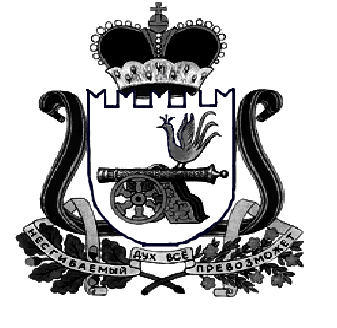 ДЕПАРТАМЕНТ  имущественных   и  земельных   Отношений  Смоленской области . Смоленск, пл. Ленина, д. 1E-mail:  depim@admin-smolensk.ruТел.: (4812) 29-10-41 (4812) 29-27-04Тел./факс: (4812) 32-67-22, (4812) 29-27-21__________________№ ____________________на № ______________ от ____________________